Ситуационный план земельного участка с кадастровым номером 47:23:0521002:342,по адресу: Ленинградская область, Гатчинский район,вблизи дер. Виркино, поле 44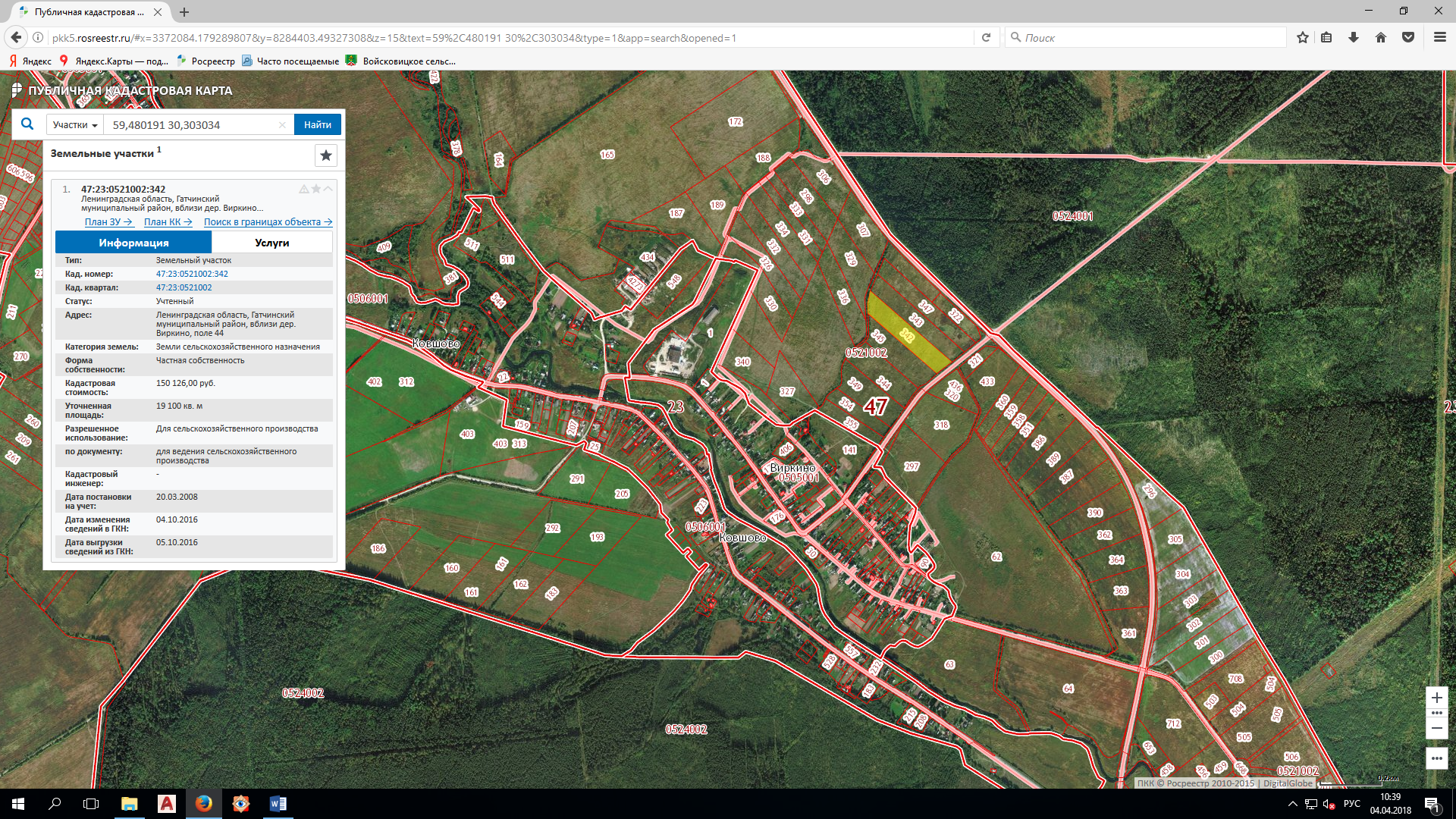 